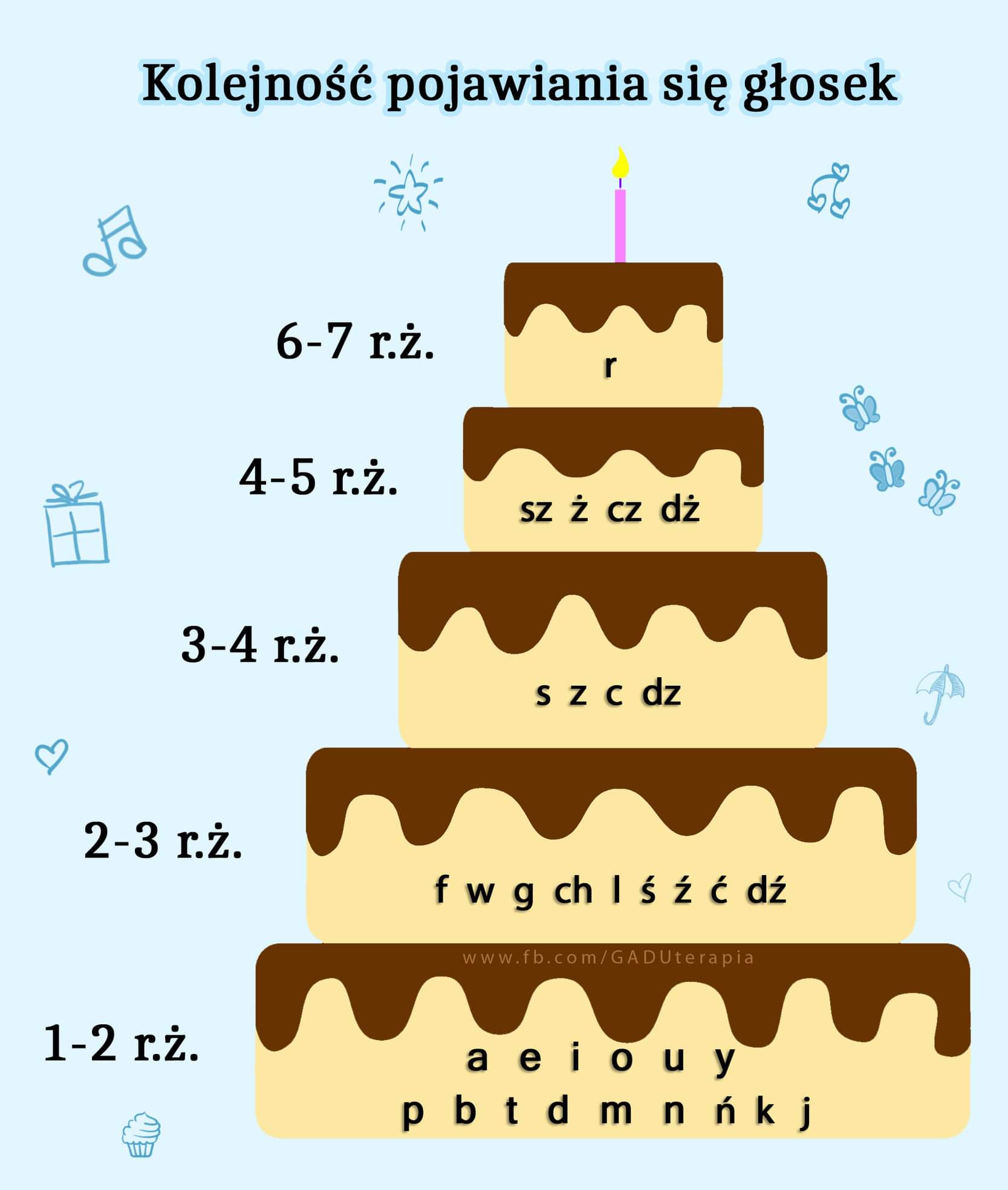 Żródło:  Gaduterapia/FB